РОССИЙСКАЯ ФЕДЕРАЦИЯУСТАВНЫЙ ЗАКОНКАЛИНИНГРАДСКОЙ ОБЛАСТИО наградах Калининградской области(Принят Калининградской областной Думой шестого созыва29 июня 2017 года)Статья 1. Общие положения1. Награды Калининградской области (далее - награды области) являются высшей формой поощрения граждан Российской Федерации, иностранных граждан, лиц без гражданства за достижения и заслуги в экономике, науке, культуре, искусстве и просвещении, в укреплении законности, охране здоровья и жизни, защите прав и свобод граждан, воспитании, развитии спорта, за значительный вклад в дело защиты Отечества и обеспечение безопасности, за активную общественную и благотворительную деятельность и иные заслуги перед Калининградской областью.Наград области могут быть удостоены организации независимо от их организационно-правовых форм и форм собственности (далее - организации) и муниципальные образования Калининградской области.2. Не могут быть удостоены наград области лица, имеющие неснятую или непогашенную судимость.3. Расходы, связанные с награждением наградами области, в том числе по изготовлению наград, являются расходными обязательствами областного бюджета и осуществляются в соответствии с порядком, утвержденным Правительством Калининградской области.4. Порядок учета и хранения наград области и документов к ним, за исключением наград области, указанных в подпунктах 4, 6, 7 пункта 2 статьи 2 настоящего Уставного закона, утверждается Правительством Калининградской области.(в ред. Уставного закона Калининградской области от 03.10.2022 N 131)Статья 2. Наградная система Калининградской области1. Награждение наградами области осуществляется при соблюдении следующих принципов:(в ред. Уставных законов Калининградской области от 09.11.2020 N 470, от 03.03.2021 N 526)1) объективности;2) гласности;3) единства требований к условиям награждения наградами области для всех граждан, организаций, муниципальных образований Калининградской области;4) недопущения дискриминации в зависимости от пола, расы, национальности, языка, происхождения, образования, имущественного и должностного положения, отношения к религии, убеждений, принадлежности к общественным объединениям.2. В наградную систему Калининградской области входят:1) звание "Почетный гражданин Калининградской области";2) орден "За заслуги перед Калининградской областью";3) медаль "За заслуги перед Калининградской областью";4) медаль Законодательного Собрания Калининградской области "За заслуги в развитии парламентаризма";5) медаль "Материнская слава";6) почетные звания Калининградской области;7) Почетная грамота Законодательного Собрания Калининградской области;7-1) Почетная грамота Губернатора Калининградской области;(пп. 7-1 введен Уставным законом Калининградской области от 26.12.2022 N 188)8) Почетная грамота Правительства Калининградской области.(п. 2 в ред. Уставного закона Калининградской области от 03.10.2022 N 131)Статья 2-1. Награды Губернатора Калининградской области(введена Уставным законом Калининградской области от 09.11.2020 N 470)1. Губернатор Калининградской области вправе учреждать награды Губернатора Калининградской области.2. Награды Губернатора Калининградской области учреждаются правовыми актами Губернатора Калининградской области и не являются наградами области.3. Правовым актом Губернатора Калининградской области об учреждении награды Губернатора Калининградской области утверждаются:1) наименование награды Губернатора Калининградской области;2) положение о награде Губернатора Калининградской области;3) описание и изображение награды Губернатора Калининградской области;4) порядок возбуждения ходатайства о награждении наградой Губернатора Калининградской области;5) порядок представления к награждению наградой Губернатора Калининградской области;6) порядок рассмотрения представления к награждению наградой Губернатора Калининградской области;7) порядок принятия решения о награждении наградой Губернатора Калининградской области;8) порядок вручения награды Губернатора Калининградской области;9) порядок выдачи дубликатов награды Губернатора Калининградской области.Статья 3. Награды исполнительных органов государственной власти Калининградской области и иных государственных органов Калининградской области1. Исполнительные органы государственной власти Калининградской области и иные государственные органы Калининградской области вправе учреждать награды соответствующих исполнительных органов государственной власти Калининградской области и иных государственных органов Калининградской области.2. Награды исполнительных органов государственной власти Калининградской области и иных государственных органов Калининградской области (далее - награды органа) учреждаются правовыми актами соответствующих исполнительных органов государственной власти Калининградской области и иных государственных органов Калининградской области и не являются наградами области.(в ред. Уставного закона Калининградской области от 09.11.2020 N 470)3. Правовым актом исполнительного органа государственной власти Калининградской области или иного государственного органа Калининградской области об учреждении награды органа утверждаются:(в ред. Уставного закона Калининградской области от 09.11.2020 N 470)1) наименование награды органа;(в ред. Уставного закона Калининградской области от 09.11.2020 N 470)2) положение о награде органа;(в ред. Уставного закона Калининградской области от 09.11.2020 N 470)3) описание и изображение награды органа;(в ред. Уставного закона Калининградской области от 09.11.2020 N 470)4) порядок возбуждения ходатайства о награждении наградой органа;(в ред. Уставного закона Калининградской области от 09.11.2020 N 470)5) порядок представления к награждению наградой органа;(в ред. Уставного закона Калининградской области от 09.11.2020 N 470)6) порядок рассмотрения представления к награждению наградой органа;(в ред. Уставного закона Калининградской области от 09.11.2020 N 470)7) порядок принятия решения о награждении наградой органа;(в ред. Уставного закона Калининградской области от 09.11.2020 N 470)8) порядок вручения награды органа;(в ред. Уставного закона Калининградской области от 09.11.2020 N 470)9) порядок выдачи дубликатов награды органа.(в ред. Уставного закона Калининградской области от 09.11.2020 N 470)Статья 4. Юбилейные медали1. По случаю праздничных дней и памятных дат Калининградской области Губернатором Калининградской области могут приниматься решения об учреждении юбилейных медалей, не являющихся наградами области.2. Положения о юбилейных медалях, их описание, порядки и условия награждения юбилейными медалями, а также формы удостоверений к ним утверждаются Губернатором Калининградской области.Статья 5. Комиссия по наградной политике Калининградской области1. Комиссия по наградной политике Калининградской области образуется Губернатором Калининградской области с целью подготовки предложений Губернатору Калининградской области:1) о направлении на согласование документов о награждении государственными наградами Российской Федерации, поступивших от глав муниципальных образований Калининградской области, Полномочному представителю Президента Российской Федерации в Северо-Западном федеральном округе;2) о награждении гражданина Российской Федерации, иностранного гражданина, лица без гражданства, организации, муниципального образования Калининградской области наградой области, указанной в подпунктах 1-3, 5, 6, 7-1, 8 пункта 2 статьи 2 настоящего Уставного закона, по результатам рассмотрения соответствующего представления к награждению наградой области;(в ред. Уставных законов Калининградской области от 09.11.2020 N 470, от 03.03.2021 N 526, от 03.10.2022 N 131, от 26.12.2022 N 188)3) о возбуждении ходатайства о выдаче дубликатов (муляжей) орденов Российской Федерации, знаков отличия Российской Федерации, медалей Российской Федерации и нагрудных знаков к почетным званиям Российской Федерации награжденным лицам по результатам рассмотрения заявлений указанных лиц;4) о выдаче дубликатов наград области, указанных в подпунктах 1-3, 5, 6, 7-1, 8 пункта 2 статьи 2 настоящего Уставного закона, и (или) документов к ним по результатам рассмотрения соответствующих ходатайств;(в ред. Уставных законов Калининградской области от 03.10.2022 N 131, от 26.12.2022 N 188)5) об учреждении почетного звания Калининградской области по результатам рассмотрения обращений исполнительных органов государственной власти Калининградской области;(в ред. Уставного закона Калининградской области от 09.11.2020 N 470)6) по совершенствованию наградной политики в Калининградской области.2. Положение о комиссии по наградной политике Калининградской области и порядок ее работы утверждаются Губернатором Калининградской области.Статья 6. Звание "Почетный гражданин Калининградской области"1. Звание "Почетный гражданин Калининградской области" является высшей наградой Калининградской области, присваиваемой за исключительные заслуги перед Калининградской областью и ее жителями, способствующие развитию, повышению авторитета Калининградской области в Российской Федерации и за рубежом.2. Звание "Почетный гражданин Калининградской области" присваивается не более чем одному лицу в течение календарного года, а в юбилейный год образования Калининградской области (75 лет и каждые последующие 5 лет, начиная с даты 4 июля 1946 года) - не более чем двум лицам.(в ред. Уставного закона Калининградской области от 03.03.2021 N 526)Одному и тому же лицу звание "Почетный гражданин Калининградской области" повторно не присваивается.Не допускается посмертного присвоения звания "Почетный гражданин Калининградской области".3. Звание "Почетный гражданин Калининградской области" присваивается законом Калининградской области.4. Лицу, удостоенному звания "Почетный гражданин Калининградской области", выплачивается разовое денежное вознаграждение в размере 1 миллиона рублей, вручаются удостоверение, подтверждающее присвоение звания "Почетный гражданин Калининградской области" и знак "Почетный гражданин Калининградской области" для ношения на шее и в петлице.(в ред. Уставного закона Калининградской области от 26.12.2022 N 188)Форма удостоверения, подтверждающего присвоение звания "Почетный гражданин Калининградской области", описание и рисунки знаков "Почетный гражданин Калининградской области" для ношения на шее и в петлице, порядок ношения этих знаков утверждаются указом Губернатора Калининградской области.(в ред. Уставного закона Калининградской области от 26.12.2022 N 188)5. Лица, удостоенные звания "Почетный гражданин Калининградской области", приглашаются Законодательным Собранием Калининградской области" и Правительством Калининградской области на все мероприятия, посвященные государственным праздникам и другим важным событиям Калининградской области.(в ред. Уставного закона Калининградской области от 23.05.2022 N 90)Статья 7. Орден "За заслуги перед Калининградской областью"1. Статут и описание ордена "За заслуги перед Калининградской областью", образец бланка удостоверения к ордену "За заслуги перед Калининградской областью", рисунок ордена "За заслуги перед Калининградской областью" утверждаются указом Губернатора Калининградской области.2. Орденом "За заслуги перед Калининградской областью" награждаются лица, организации, муниципальные образования Калининградской области, заслуги которых были ранее отмечены наградами области, за исключением случаев, предусмотренных пунктами 6, 7 настоящей статьи.(в ред. Уставных законов Калининградской области от 09.11.2020 N 470, от 26.12.2022 N 188)3. Лицу, организации, муниципальному образованию Калининградской области, удостоенным ордена "За заслуги перед Калининградской областью", выплачивается разовое денежное вознаграждение в размере 50 тысяч рублей и вручается удостоверение, подтверждающее награждение орденом "За заслуги перед Калининградской областью".4. Очередное награждение орденом "За заслуги перед Калининградской областью" за новые заслуги возможно не ранее чем через два года после предыдущего награждения.5. По решению Губернатора Калининградской области за мужество и самоотверженные действия, проявленные лицом при исполнении служебного или гражданского долга, повторное награждение лица орденом "За заслуги перед Калининградской областью" может быть произведено до истечения двухлетнего срока.(в ред. Уставного закона Калининградской области от 26.12.2022 N 188)6. Орденом "За заслуги перед Калининградской областью" могут награждаться лица, проявившие самоотверженность, мужество, отвагу и храбрость, совершившие смелые и решительные действия при исполнении воинского, служебного или гражданского долга, в экстремальных, сопряженных с риском для жизни условиях, при спасении людей в чрезвычайных ситуациях, заслуги которых не были ранее отмечены наградами области.(п. 6 введен Уставным законом Калининградской области от 26.12.2022 N 188)7. За совершение подвига, проявленные мужество, смелость и отвагу награждение орденом "За заслуги перед Калининградской областью" может быть произведено посмертно.(п. 7 введен Уставным законом Калининградской области от 26.12.2022 N 188)Статья 8. Медаль "За заслуги перед Калининградской областью"1. Положение о медали "За заслуги перед Калининградской областью", образец бланка удостоверения к медали "За заслуги перед Калининградской областью", описание и рисунок медали "За заслуги перед Калининградской областью" утверждаются указом Губернатора Калининградской области.1-1. Медалью "За заслуги перед Калининградской областью" награждаются лица, организации, муниципальные образования Калининградской области, заслуги которых были ранее отмечены наградами, учреждаемыми федеральными органами государственной власти и иными федеральными государственными органами, органами государственной власти субъектов Российской Федерации, общественными и религиозными объединениями, наградами области, за исключением случаев, предусмотренных пунктами 5, 6 настоящей статьи.(п. 1-1 введен Уставным законом Калининградской области от 26.12.2022 N 188)2. Лицу, организации, муниципальному образованию Калининградской области, награжденным медалью "За заслуги перед Калининградской областью", выплачивается разовое денежное вознаграждение в размере 30 тысяч рублей и вручается удостоверение, подтверждающее награждение медалью "За заслуги перед Калининградской областью".3. Очередное награждение медалью "За заслуги перед Калининградской областью" за новые заслуги возможно не ранее чем через два года после предыдущего награждения.4. По решению Губернатора Калининградской области за мужество и самоотверженные действия, проявленные лицом при исполнении служебного или гражданского долга, повторное награждение лица медалью "За заслуги перед Калининградской областью" может быть произведено до истечения двухлетнего срока.(в ред. Уставного закона Калининградской области от 26.12.2022 N 188)5. Медалью "За заслуги перед Калининградской областью" могут награждаться лица, проявившие самоотверженность, мужество, отвагу и храбрость, совершившие смелые и решительные действия при исполнении воинского, служебного или гражданского долга, в экстремальных, сопряженных с риском для жизни условиях, при спасении людей в чрезвычайных ситуациях, заслуги которых не были ранее отмечены наградами, учреждаемыми федеральными органами государственной власти и иными федеральными государственными органами, органами государственной власти субъектов Российской Федерации, общественными и религиозными объединениями, наградами области.(п. 5 введен Уставным законом Калининградской области от 26.12.2022 N 188)6. За совершение подвига, проявленные мужество, смелость и отвагу награждение медалью "За заслуги перед Калининградской областью" может быть произведено посмертно.(п. 6 введен Уставным законом Калининградской области от 26.12.2022 N 188)Статья 8-1. Медаль Законодательного Собрания Калининградской области "За заслуги в развитии парламентаризма"(введена Уставным законом Калининградской области от 03.10.2022 N 131)1. Положение о медали Законодательного Собрания Калининградской области "За заслуги в развитии парламентаризма", образец бланка удостоверения к медали Законодательного Собрания Калининградской области "За заслуги в развитии парламентаризма", описание и рисунок медали Законодательного Собрания Калининградской области "За заслуги в развитии парламентаризма" утверждаются Законодательным Собранием Калининградской области.2. Лицу, организации, муниципальному образованию Калининградской области, награжденному медалью Законодательного Собрания Калининградской области "За заслуги в развитии парламентаризма", выплачивается денежная премия в размере 30 тысяч рублей и вручается удостоверение, подтверждающее награждение медалью Законодательного Собрания Калининградской области "За заслуги в развитии парламентаризма".3. Повторное награждение медалью Законодательного Собрания Калининградской области "За заслуги в развитии парламентаризма" не производится.Статья 9. Медаль "Материнская слава"1. Положение о медали "Материнская слава", образец бланка удостоверения к медали "Материнская слава", описание и рисунок медали "Материнская слава" утверждаются указом Губернатора Калининградской области.2. Лицу, награжденному медалью "Материнская слава", выплачивается разовое денежное вознаграждение в размере 30 тысяч рублей и вручается удостоверение, подтверждающее награждение медалью "Материнская слава".3. Очередное награждение лица медалью "Материнская слава" не производится.Статья 10. Почетные звания Калининградской области1. Почетные звания Калининградской области учреждаются Губернатором Калининградской области на основании предложения комиссии по наградной политике Калининградской области.(в ред. Уставного закона Калининградской области от 09.11.2020 N 470)2. Обращения об учреждении почетного звания Калининградской области направляются в комиссию по наградной политике Калининградской области исполнительными органами государственной власти Калининградской области, осуществляющими функции в установленной сфере деятельности.(в ред. Уставного закона Калининградской области от 09.11.2020 N 470)3. На основании предложения комиссии по наградной политике Калининградской области исполнительный орган государственной власти Калининградской области, направивший в комиссию по наградной политике Калининградской области обращение об учреждении почетного звания Калининградской области, разрабатывает проект указа Губернатора Калининградской области об учреждении почетного звания Калининградской области.(в ред. Уставного закона Калининградской области от 09.11.2020 N 470)4. Указом Губернатора Калининградской области об учреждении почетного звания Калининградской области утверждаются:1) положение о почетном звании Калининградской области;2) образец бланка удостоверения к почетному званию Калининградской области;3) описание нагрудного знака к почетному званию Калининградской области;4) порядок учета и хранения нагрудных знаков к почетному званию Калининградской области и бланков удостоверений к почетному званию Калининградской области.Статья 11. Почетная грамота Законодательного Собрания Калининградской области(в ред. Уставного закона Калининградской области от 23.05.2022 N 90)1. Положение о Почетной грамоте Законодательного Собрания Калининградской области, образец бланка Почетной грамоты Законодательного Собрания Калининградской области, порядок учета и хранения бланков Почетной грамоты Законодательного Собрания Калининградской области и порядок награждения Почетной грамотой Законодательного Собрания Калининградской области утверждаются Законодательным Собранием Калининградской области.(в ред. Уставного закона Калининградской области от 23.05.2022 N 90)2. Лицу, организации, муниципальному образованию Калининградской области, награжденным Почетной грамотой Законодательного Собрания Калининградской области, выплачивается денежная премия в размере 20 тысяч рублей.(в ред. Уставного закона Калининградской области от 23.05.2022 N 90)3. Повторное награждение Почетной грамотой Законодательного Собрания Калининградской области за новые заслуги возможно не ранее чем через пять лет после предыдущего награждения.(в ред. Уставного закона Калининградской области от 23.05.2022 N 90)Статья 11-1. Почетная грамота Губернатора Калининградской области(введена Уставным законом Калининградской области от 26.12.2022 N 188)1. Положение о Почетной грамоте Губернатора Калининградской области, образец бланка Почетной грамоты Губернатора Калининградской области утверждаются Губернатором Калининградской области.2. Лицу, организации, муниципальному образованию Калининградской области, награжденным Почетной грамотой Губернатора Калининградской области, выплачивается разовое денежное вознаграждение в размере 25 тысяч рублей.3. Повторное награждение Почетной грамотой Губернатора Калининградской области не производится.Статья 12. Почетная грамота Правительства Калининградской области1. Положение о Почетной грамоте Правительства Калининградской области, форма бланка Почетной грамоты Правительства Калининградской области и описание знака к Почетной грамоте Правительства Калининградской области устанавливаются Правительством Калининградской области.(в ред. Уставного закона Калининградской области от 09.11.2020 N 470)2. Лицу, организации, муниципальному образованию Калининградской области, награжденным Почетной грамотой Правительства Калининградской области, выплачивается разовое денежное вознаграждение в размере 20 тысяч рублей.3. Повторное награждение Почетной грамотой Правительства Калининградской области за новые заслуги возможно не ранее чем через два года после предыдущего награждения.Статья 13. Порядок представления к награждению наградами области граждан Российской Федерации, не являющихся лицами, замещающими государственные должности Калининградской области, муниципальные должности, должности государственной гражданской службы Калининградской области, муниципальной службы, должности руководителей государственных учреждений Калининградской области, муниципальных учреждений, государственных унитарных предприятий Калининградской области, муниципальных унитарных предприятий, и не проживающих постоянно за границей(в ред. Уставных законов Калининградской области от 09.11.2020 N 470, от 03.03.2021 N 526)1. Порядок, установленный настоящей статьей, распространяется на представление к награждению наградами области, указанными в подпунктах 1-3, 5, 6, 7-1, 8 пункта 2 статьи 2 настоящего Уставного закона.(в ред. Уставных законов Калининградской области от 03.03.2021 N 526, от 03.10.2022 N 131, от 26.12.2022 N 188)2. Ходатайство о награждении наградой области возбуждается по месту работы лица, представляемого к награде области, следующими субъектами (далее в настоящей статье - лица, возбудившие ходатайства о награждении наградами области):руководителями организаций, органов государственной власти Калининградской области и иных государственных органов Калининградской области, органов местного самоуправления муниципальных образований Калининградской области, руководителями федеральных органов исполнительной власти и их территориальных органов, в которых осуществляет трудовую деятельность лицо, представляемое к награде области;общими собраниями коллективов организаций, органов государственной власти Калининградской области и иных государственных органов Калининградской области, органов местного самоуправления муниципальных образований Калининградской области, федеральных органов исполнительной власти и их территориальных органов, указанных в абзаце втором настоящего пункта.(п. 2 в ред. Уставного закона Калининградской области от 03.03.2021 N 526)3. В случае отсутствия у лица, представляемого к награде, основного (постоянного) места работы ходатайство о награждении указанного лица может быть возбуждено по месту его общественной деятельности руководителем общественной организации, в которой лицо осуществляет общественную деятельность, или общим собранием членов данной общественной организации.(в ред. Уставного закона Калининградской области от 03.03.2021 N 526)В случае осуществления лицом индивидуальной трудовой или индивидуальной общественной деятельности ходатайство о награждении данного лица наградой области возбуждается представительным органом муниципального образования Калининградской области, на территории которого осуществляется индивидуальная трудовая или индивидуальная общественная деятельность данного лица.(в ред. Уставного закона Калининградской области от 03.03.2021 N 526)4. Лицо, возбудившее ходатайство о награждении наградой области, направляет главе муниципального образования Калининградской области, на территории которого осуществляется работа или общественная деятельность лица, в отношении которого возбуждено ходатайство о награждении наградой области, представление к награждению наградой области, которое включает в себя:(в ред. Уставного закона Калининградской области от 03.03.2021 N 526)1) ходатайство о награждении наградой области;2) наградной лист;3) документы, прилагаемые к наградному листу.Абзац утратил силу. - Уставный закон Калининградской области от 03.03.2021 N 526.4-1. Формы наградных листов для представления к награждению наградами области и перечень документов, прилагаемых к наградным листам, утверждаются Губернатором Калининградской области.(п. 4-1 введен Уставным законом Калининградской области от 03.03.2021 N 526)5. Глава муниципального образования Калининградской области рассматривает представление к награждению наградой области и в случае согласования направляет его в орган исполнительной власти Калининградской области, осуществляющий функции в соответствующей направлению профессиональной (общественной) деятельности лица, представленного к награде области, сфере.(в ред. Уставного закона Калининградской области от 03.03.2021 N 526)Если ходатайство о награждении наградой области было возбуждено руководителем органа исполнительной власти Калининградской области, осуществляющим функции в сфере, соответствующей направлению профессиональной деятельности лица, представленного к награде области, глава муниципального образования Калининградской области направляет согласованное представление к награждению указанного лица наградой области в комиссию по наградной политике для рассмотрения.(абзац введен Уставным законом Калининградской области от 03.03.2021 N 526)6. Руководитель органа исполнительной власти Калининградской области, указанного в пункте 5 настоящей статьи, рассматривает представление к награждению наградой области и в случае согласования направляет его для дальнейшего рассмотрения на заседании комиссии по наградной политике Калининградской области.(в ред. Уставного закона Калининградской области от 03.03.2021 N 526)7. По результатам рассмотрения представления к награждению наградой области лица, указанные в пунктах 5-6 настоящей статьи, могут принять решение об отказе в награждении лица наградой области.(в ред. Уставного закона Калининградской области от 03.03.2021 N 526)В этом случае указанные лица направляют информацию с обоснованием причин, по которым ими принято решение об отказе в согласовании ходатайства о награждении наградой области в адрес лица, возбудившего ходатайство о награждении наградой области.(в ред. Уставного закона Калининградской области от 03.03.2021 N 526)8. Комиссия по наградной политике Калининградской области рассматривает представление к награждению наградой области и по результатам рассмотрения принимает одно из следующих решений:(в ред. Уставного закона Калининградской области от 03.03.2021 N 526)1) о направлении Губернатору Калининградской области предложения о награждении наградой области;(пп. 1 в ред. Уставного закона Калининградской области от 03.03.2021 N 526)2) об изменении вида награды области, к награждению которой представлено лицо;3) об отказе в награждении наградой области.(пп. 3 в ред. Уставного закона Калининградской области от 03.03.2021 N 526)Абзац утратил силу. - Уставный закон Калининградской области от 03.03.2021 N 526.8-1. В случае принятия решения, указанного в подпункте 3 пункта 8 настоящей статьи, в адрес лица, возбудившего ходатайство о награждении наградой области, комиссия по наградной политике Калининградской области направляет информацию с обоснованием причин отказа в награждении наградой области.(п. 8-1 введен Уставным законом Калининградской области от 03.03.2021 N 526)9. Решение комиссии по наградной политике Калининградской области о направлении Губернатору Калининградской области предложения о награждении наградой области является основанием:(в ред. Уставного закона Калининградской области от 03.03.2021 N 526)для подготовки проекта закона Калининградской области о присвоении лицу звания "Почетный гражданин Калининградской области;(абзац введен Уставным законом Калининградской области от 03.03.2021 N 526)для подготовки проекта указа Губернатора Калининградской области о награждении наградой области, указанной в подпунктах 2, 3, 5, 6, 7-1 пункта 2 статьи 2 настоящего Уставного закона;(в ред. Уставных законов Калининградской области от 03.10.2022 N 131, от 26.12.2022 N 188)для подготовки проекта постановления Правительства Калининградской области о награждении Почетной грамотой Правительства Калининградской области.10. Повторное представление к награждению наградой области лица, в отношении которого комиссия по наградной политике приняла решение об отказе в награждении наградой области, возможно не ранее чем через год со дня принятия комиссией по наградной политике Калининградской области указанного решения.(в ред. Уставного закона Калининградской области от 03.03.2021 N 526)11. Направление предложения о награждении наградой области Губернатору Калининградской области осуществляется комиссией по наградной политике Калининградской области не позднее трех месяцев со дня завершения согласования представления к награждению наградой области.(в ред. Уставного закона Калининградской области от 03.03.2021 N 526)12. Срок рассмотрения представлений к награждению наградами области лицами, указанными в пунктах 5-6 настоящей статьи, не может превышать 30 дней со дня поступления соответствующих представлений.(в ред. Уставного закона Калининградской области от 03.03.2021 N 526)13. Одновременное представление к награждению несколькими наградами области одного лица не допускается.(в ред. Уставного закона Калининградской области от 03.03.2021 N 526)Статья 13-1. Порядок представления к награждению наградами области иностранных граждан, лиц без гражданства, а также граждан Российской Федерации, постоянно проживающих за границей(введена Уставным законом Калининградской области от 09.11.2020 N 470)1. Представления к награждению наградами области, указанными в подпунктах 1-3, 5, 6, 7-1, 8 пункта 2 статьи 2 настоящего Уставного закона, иностранных граждан, лиц без гражданства, а также граждан Российской Федерации, постоянно проживающих за границей, включающие в себя ходатайства о награждении наградами области, наградные листы и документы, прилагаемые к наградным листам, вносятся Губернатору Калининградской области руководителем исполнительного органа государственной власти Калининградской области, осуществляющего функции по проведению государственной политики в сфере международных, межрегиональных и внешнеэкономических связей.(в ред. Уставных законов Калининградской области от 03.03.2021 N 526, от 03.10.2022 N 131, от 26.12.2022 N 188)2. Формы наградных листов для представления иностранных граждан, лиц без гражданства, а также граждан Российской Федерации, постоянно проживающих за границей, к награждению наградами области, указанными в подпунктах 1-3, 5, 6, 7-1, 8 пункта 2 статьи 2 настоящего Уставного закона, и перечень документов, прилагаемых к наградным листам, утверждаются Губернатором Калининградской области.(в ред. Уставных законов Калининградской области от 03.03.2021 N 526, от 03.10.2022 N 131, от 26.12.2022 N 188)3. Представления к награждению наградами области, указанными в подпунктах 1-3, 5, 6, 7-1, 8 пункта 2 статьи 2 настоящего Уставного закона, иностранных граждан, лиц без гражданства, а также граждан Российской Федерации, постоянно проживающих за границей, до их внесения Губернатору Калининградской области рассматриваются комиссией по наградной политике Калининградской области в порядке, установленном пунктами 8-13 статьи 13 настоящего Уставного закона.(в ред. Уставных законов Калининградской области от 03.03.2021 N 526, от 03.10.2022 N 131, от 26.12.2022 N 188)4. Одновременное представление к награждению несколькими наградами области одного иностранного гражданина, лица без гражданства, гражданина Российской Федерации, постоянно проживающего за границей, не допускается.(п. 4 введен Уставным законом Калининградской области от 03.03.2021 N 526)Статья 14. Порядок представления к награждению наградами области лиц, замещающих государственные должности Калининградской области, муниципальные должности, должности государственной гражданской службы Калининградской области или должности муниципальной службы, должности руководителей государственных учреждений Калининградской области, муниципальных учреждений, государственных унитарных предприятий Калининградской области, муниципальных унитарных предприятий(в ред. Уставных законов Калининградской области от 09.11.2020 N 470, от 03.03.2021 N 526)1. Представления к награждению наградами области, указанными в подпунктах 1-3, 5, 6, 7-1, 8 пункта 2 статьи 2 настоящего Уставного закона, лиц, замещающих государственные должности Калининградской области, муниципальные должности, должности государственной гражданской службы Калининградской области или должности муниципальной службы, руководителей государственных учреждений Калининградской области, муниципальных учреждений, государственных унитарных предприятий Калининградской области, муниципальных унитарных предприятий, вместе с наградными листами и документами, прилагаемыми к наградным листам, вносятся Губернатору Калининградской области:(в ред. Уставных законов Калининградской области от 09.11.2020 N 470, от 03.03.2021 N 526, от 03.10.2022 N 131, от 26.12.2022 N 188)председателем Правительства Калининградской области;руководителем аппарата Правительства Калининградской области;руководителями органов государственной власти Калининградской области и иных государственных органов Калининградской области;заместителями руководителей органов государственной власти Калининградской области и иных государственных органов Калининградской области в случаях, указанных в пунктах 5-7 настоящей статьи;(в ред. Уставного закона Калининградской области от 03.03.2021 N 526)председателем ассоциации "Совет муниципальных образований Калининградской области";главами муниципальных образований Калининградской области;руководителями органов местного самоуправления муниципальных образований Калининградской области.(абзац введен Уставным законом Калининградской области от 03.03.2021 N 526)Формы наградных листов для представления лиц, замещающих государственные должности Калининградской области, муниципальные должности, должности государственной гражданской службы Калининградской области, должности муниципальной службы, руководителей государственных учреждений Калининградской области, муниципальных учреждений, государственных унитарных предприятий Калининградской области, муниципальных унитарных предприятий, к награждению наградами области, указанными в подпунктах 1-3, 5, 6, 7-1, 8 пункта 2 статьи 2 настоящего Уставного закона, и перечень документов, прилагаемых к наградным листам, утверждаются Губернатором Калининградской области.(абзац введен Уставным законом Калининградской области от 09.11.2020 N 470; в ред. Уставных законов Калининградской области от 03.03.2021 N 526, от 03.10.2022 N 131, от 26.12.2022 N 188)2. Председатель Правительства Калининградской области вносит Губернатору Калининградской области представления к награждению наградами области членов Правительства Калининградской области и руководителей органов исполнительной власти Калининградской области.(в ред. Уставного закона Калининградской области от 03.03.2021 N 526)При непосредственном исполнении Губернатором Калининградской области обязанностей председателя Правительства Калининградской области представления к награждению наградами области членов Правительства Калининградской области и руководителей органов исполнительной власти Калининградской области вносит Губернатору Калининградской области руководитель аппарата Правительства Калининградской области.(в ред. Уставного закона Калининградской области от 03.03.2021 N 526)3. Руководитель аппарата Правительства Калининградской области вносит Губернатору Калининградской области представления к награждению наградами области Уполномоченного по правам ребенка в Калининградской области, государственных гражданских служащих аппарата Правительства Калининградской области, руководителей государственных учреждений Калининградской области, находящихся в ведомственной подчиненности Правительства Калининградской области.(в ред. Уставного закона Калининградской области от 03.03.2021 N 526)4. Утратил силу с 1 апреля 2021 года. - Уставный закон Калининградской области от 22.12.2020 N 498.5. Заместители Председателя Законодательного Собрания Калининградской области вносят Губернатору Калининградской области представления к награждению наградами области Председателя Законодательного Собрания Калининградской области.(в ред. Уставных законов Калининградской области от 03.03.2021 N 526, от 23.05.2022 N 90)6. Заместитель председателя Контрольно-счетной палаты Калининградской области вносит Губернатору Калининградской области представления к награждению наградами области председателя Контрольно-счетной палаты Калининградской области.(в ред. Уставных законов Калининградской области от 03.03.2021 N 526, от 23.05.2022 N 90)7. Заместитель председателя Избирательной комиссии Калининградской области вносит Губернатору Калининградской области представления к награждению наградами области председателя Избирательной комиссии Калининградской области.(в ред. Уставного закона Калининградской области от 03.03.2021 N 526)8. Председатель Законодательного Собрания Калининградской области по согласованию с исполнительным органом государственной власти Калининградской области, осуществляющим функции по проведению государственной политики и нормативному правовому регулированию в сфере промышленности, предпринимательства и потребительского рынка в Калининградской области, вносит Губернатору Калининградской области представления к награждению наградами области Уполномоченного по защите прав предпринимателей в Калининградской области.(в ред. Уставных законов Калининградской области от 03.03.2021 N 526, от 23.05.2022 N 90)9. Председатель Законодательного Собрания Калининградской области по согласованию с исполнительным органом государственной власти Калининградской области, осуществляющим функции по проведению государственной политики в сфере содействия развитию местного самоуправления и общественно-политического развития Калининградской области, вносит Губернатору Калининградской области представления к награждению наградами области Уполномоченного по правам человека в Калининградской области.(в ред. Уставных законов Калининградской области от 03.03.2021 N 526, от 23.05.2022 N 90)10. Руководители органов государственной власти Калининградской области и иных государственных органов Калининградской области вносят Губернатору Калининградской области представления к награждению наградами области лиц, замещающих государственные должности Калининградской области и должности государственной гражданской службы Калининградской области в соответствующих органах государственной власти Калининградской области и иных государственных органах Калининградской области.(в ред. Уставного закона Калининградской области от 03.03.2021 N 526)Руководители исполнительных органов государственной власти Калининградской области также вносят Губернатору Калининградской области представления к награждению наградами области руководителей государственных учреждений Калининградской области, государственных унитарных предприятий Калининградской области, находящихся в ведомственной подчиненности соответствующих органов исполнительной власти Калининградской области.(в ред. Уставного закона Калининградской области от 03.03.2021 N 526)11. Председатель ассоциации "Совет муниципальных образований Калининградской области" вносит Губернатору Калининградской области представления к награждению наградами области глав муниципальных образований Калининградской области.(в ред. Уставного закона Калининградской области от 03.03.2021 N 526)12. Главы муниципальных образований Калининградской области вносят Губернатору Калининградской области представления к награждению наградами области лиц, замещающих муниципальные должности, должности муниципальной службы в органах местного самоуправления соответствующих муниципальных образований Калининградской области.(в ред. Уставного закона Калининградской области от 03.03.2021 N 526)12-1. Руководители органов местного самоуправления муниципальных образований Калининградской области вносят Губернатору Калининградской области представления к награждению руководителей муниципальных учреждений и муниципальных унитарных предприятий, находящихся в ведомственной подчиненности соответствующих органов местного самоуправления муниципальных образований Калининградской области.(п. 12-1 введен Уставным законом Калининградской области от 03.03.2021 N 526)13. Утратил силу. - Уставный закон Калининградской области от 09.11.2020 N 470.14. Представления к награждению наградами области лиц, замещающих государственные должности Калининградской области, муниципальные должности, должности государственной гражданской службы Калининградской области или должности муниципальной службы, руководителей государственных учреждений Калининградской области, муниципальных учреждений, государственных унитарных предприятий Калининградской области, муниципальных унитарных предприятий, до их внесения Губернатору Калининградской области рассматриваются комиссией по наградной политике Калининградской области в порядке, установленном пунктами 8-13 статьи 13 настоящего Уставного закона.(в ред. Уставных законов Калининградской области от 09.11.2020 N 470, от 03.03.2021 N 526)15. Одновременное представление к награждению несколькими наградами области одного лица, замещающего государственную должность Калининградской области, муниципальную должность, должность государственной гражданской службы Калининградской области или должность муниципальной службы, должность руководителя государственного учреждения Калининградской области, муниципального учреждения, государственного унитарного предприятия Калининградской области, муниципального унитарного предприятия, не допускается.(п. 15 введен Уставным законом Калининградской области от 03.03.2021 N 526)Статья 15. Порядок представления к награждению наградами области организаций, муниципальных образований Калининградской области(в ред. Уставного закона Калининградской области от 03.03.2021 N 526)1. Награждение наградами области организаций, муниципальных образований Калининградской области является формой поощрения коллективов организаций, работников органов местного самоуправления муниципальных образований Калининградской области за значительный вклад в развитие Калининградской области.2. Организации, муниципальные образования Калининградской области могут быть представлены к награждению орденом "За заслуги перед Калининградской областью", медалью "За заслуги перед Калининградской областью", Почетной грамотой Губернатора Калининградской области, Почетной грамотой Правительства Калининградской области в порядке, установленном настоящей статьей.(в ред. Уставного закона Калининградской области от 26.12.2022 N 188)Порядок награждения организаций, муниципальных образований Калининградской области медалью Законодательного Собрания Калининградской области "За заслуги в развитии парламентаризма", Почетной грамотой Законодательного Собрания Калининградской области определяется Законодательным Собранием Калининградской области.(п. 2 в ред. Уставного закона Калининградской области от 03.10.2022 N 131)3. Ходатайство о награждении наградой области организации возбуждается главой муниципального образования Калининградской области, на территории которого осуществляется деятельность этой организации.Ходатайство о награждении наградой области муниципального образования Калининградской области возбуждается председателем ассоциации "Совет муниципальных образований Калининградской области".(п. 3 в ред. Уставного закона Калининградской области от 03.03.2021 N 526)4. Лицо, возбудившее ходатайство о награждении организации, муниципального образования Калининградской области наградой области, направляет на рассмотрение комиссии по наградной политике Калининградской области представление к награждению организации, муниципального образования Калининградской области наградой области, которое включает в себя:1) ходатайство о награждении наградой области;2) наградной лист;3) документы, прилагаемые к наградному листу.(п. 4 в ред. Уставного закона Калининградской области от 03.03.2021 N 526)4-1. Формы наградных листов для представления организаций, муниципальных образований Калининградской области к награждению наградами области и перечень документов, прилагаемых к наградным листам, утверждаются Губернатором Калининградской области.(п. 4-1 введен Уставным законом Калининградской области от 03.03.2021 N 526)4-2. Комиссия по наградной политике Калининградской области рассматривает представление к награждению организации, муниципального образования Калининградской области наградой области и по результатам рассмотрения принимает одно из следующих решений:1) о направлении Губернатору Калининградской области предложения о награждении организации, муниципального образования Калининградской области наградой области;2) об отказе в награждении организации, муниципального образования Калининградской области наградой области.(п. 4-2 введен Уставным законом Калининградской области от 03.03.2021 N 526)4-3. В случае принятия решения, указанного в подпункте 2 пункта 4-2 настоящей статьи, в адрес лица, возбудившего ходатайство о награждении организации, муниципального образования Калининградской области наградой области, комиссия по наградной политике Калининградской области направляет информацию с обоснованием причин отказа в награждении организации, муниципального образования Калининградской области наградой области.(п. 4-3 введен Уставным законом Калининградской области от 03.03.2021 N 526)4-4. Решение комиссии по наградной политике Калининградской области о согласовании награждения организации, муниципального образования Калининградской области наградой области является основанием:1) для подготовки проекта указа Губернатора Калининградской области о награждении организации, муниципального образования Калининградской области наградой области, указанной в подпунктах 2, 3, 7-1 пункта 2 статьи 2 настоящего Уставного закона;(в ред. Уставного закона Калининградской области от 26.12.2022 N 188)2) для подготовки проекта постановления Правительства Калининградской области о награждении организации, муниципального образования Калининградской области наградой области, указанной в подпункте 8 пункта 2 статьи 2 настоящего Уставного закона.(в ред. Уставного закона Калининградской области от 26.12.2022 N 188)(п. 4-4 введен Уставным законом Калининградской области от 03.03.2021 N 526)4-5. Повторное представление организации, муниципального образования Калининградской области к награждению наградой области, в отношении которых комиссия по наградной политике приняла решение об отказе в награждении наградой области, возможно не ранее чем через год со дня принятия комиссией по наградной политике Калининградской области указанного решения.(п. 4-5 введен Уставным законом Калининградской области от 03.03.2021 N 526)4-6. Направление Губернатору Калининградской области предложения о награждении организации, муниципального образования Калининградской области наградой области осуществляется комиссией по наградной политике Калининградской области не позднее одного месяца со дня рассмотрения соответствующего представления к награждению организации, муниципального образования Калининградской области наградой области.(п. 4-6 введен Уставным законом Калининградской области от 03.03.2021 N 526)4-7. Одновременное представление к награждению несколькими наградами области одной организации или одного муниципального образования Калининградской области не допускается.(п. 4-7 введен Уставным законом Калининградской области от 03.03.2021 N 526)5. Утратил силу с 1 января 2023 года. - Уставный закон Калининградской области от 03.10.2022 N 131.Статья 16. Вручение наград области1. Награды области, указанные в подпунктах 1-3, 5, 6, 7-1, 8 пункта 2 статьи 2 настоящего Уставного закона, вручаются Губернатором Калининградской области.(в ред. Уставных законов Калининградской области от 03.10.2022 N 131, от 26.12.2022 N 188)2. По поручению Губернатора Калининградской области и от его имени награды области могут вручать:члены Правительства Калининградской области;руководители органов государственной власти Калининградской области и иных государственных органов Калининградской области, заместители руководителей органов государственной власти Калининградской области и иных государственных органов Калининградской области.(в ред. Уставного закона Калининградской области от 26.12.2022 N 188)3. Вручение медали Законодательного Собрания Калининградской области "За заслуги в развитии парламентаризма" производится в торжественной обстановке Председателем Законодательного Собрания Калининградской области или уполномоченным им лицом.Вручение Почетных грамот Законодательного Собрания Калининградской области производится Председателем Законодательного Собрания Калининградской области, первым заместителем Председателя Законодательного Собрания Калининградской области, заместителем Председателя Законодательного Собрания Калининградской области, депутатами Законодательного Собрания Калининградской области.(п. 3 в ред. Уставного закона Калининградской области от 03.10.2022 N 131)4. Награды области, указанные в подпунктах 1-3, 5, 6, 7-1, 8 пункта 2 статьи 2 настоящего Уставного закона, и документы к ним вручаются награжденным в торжественной обстановке в порядке, предусмотренном Регламентом Правительства Калининградской области, не позднее чем через три месяца со дня вступления в силу Закона Калининградской области о присвоении звания "Почетный гражданин Калининградской области", Указа Губернатора Калининградской области о награждении наградой области, указанной в подпунктах 2, 3, 5, 6, 7-1 пункта 2 статьи 2 настоящего Уставного закона, или постановления Правительства Калининградской области о награждении Почетной грамотой Правительства Калининградской области.(в ред. Уставных законов Калининградской области от 03.10.2022 N 131, от 26.12.2022 N 188)5. В случае награждения организаций награда вручается руководителю организации или иному представителю, уполномоченному руководителем организации.При награждении муниципального образования Калининградской области награда вручается главе муниципального образования Калининградской области или лицу, исполняющему его обязанности.6. В случае смерти награжденного до вручения награды области, а также в случае награждения наградой области посмертно награда области и документы к ней могут передаваться наследнику на основаниях, установленных Гражданским кодексом Российской Федерации.(в ред. Уставного закона Калининградской области от 26.12.2022 N 188)Статья 17. Выдача дубликатов наград области1. В случае утраты наград области, указанных в подпунктах 1-3, 5, 6, 7-1, 8 пункта 2 статьи 2 настоящего Уставного закона, и (или) документов к этим наградам вследствие непреодолимой силы, то есть чрезвычайных и непредотвратимых обстоятельств, по решению Губернатора Калининградской области, принятому на основании предложения комиссии по наградной политике Калининградской области, награжденным могут быть выданы дубликаты наград области и (или) документов к ним.(в ред. Уставных законов Калининградской области от 09.11.2020 N 470, от 03.10.2022 N 131, от 26.12.2022 N 188)2. Порядок выдачи дубликатов наград области, указанных в подпунктах 1-3, 5, 6, 7-1, 8 пункта 2 статьи 2 настоящего Уставного закона, и (или) документов к этим наградам утверждается Губернатором Калининградской области.(в ред. Уставных законов Калининградской области от 03.10.2022 N 131, от 26.12.2022 N 188)3. Порядок выдачи дубликатов медалей Законодательного Собрания Калининградской области "За заслуги в развитии парламентаризма", Почетных грамот Законодательного Собрания Калининградской области устанавливается Законодательным Собранием Калининградской области.(в ред. Уставных законов Калининградской области от 23.05.2022 N 90, от 03.10.2022 N 131)4. В случае смерти награжденного лица, утратившего награду области и (или) документы к ней, дубликаты соответствующей награды области и (или) документов к ней наследникам награжденного не выдаются.5. При выдаче дубликатов наград области повторная выплата предусмотренного к награде денежного вознаграждения не производится.Статья 18. Вступление в силу настоящего Уставного закона1. Настоящий Уставный закон вступает в силу со дня его официального опубликования.1-1. Граждане Российской Федерации, иностранные граждане, лица без гражданства, организации, муниципальные образования Калининградской области, удостоенные наград области, учрежденных до вступления в силу настоящего Уставного закона, сохраняют статус награжденных наградами области.(п. 1-1 введен Уставным законом Калининградской области от 09.11.2020 N 470)2. Признать утратившими силу:статьи 1-11 Уставного закона Калининградской области от 20 сентября 2010 года N 488 "О наградах Калининградской области";Уставный закон Калининградской области от 5 марта 2011 года N 561 "О внесении изменения в Уставный закон Калининградской области "О наградах Калининградской области";Уставный закон Калининградской области от 6 декабря 2011 года N 60 "О внесении изменений в Уставный закон Калининградской области "О наградах Калининградской области";статью 1 Уставного закона Калининградской области от 3 декабря 2014 года N 370 "О внесении изменений в отдельные уставные законы Калининградской области";Закон Калининградской области от 26 февраля 2008 года N 222 "О звании "Почетный гражданин Калининградской области".Временно исполняющий обязанностиГубернатора Калининградской областиА.А. Алихановг. Калининград5 июля 2017 г.N 91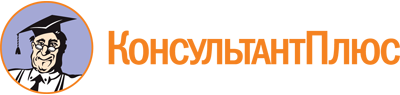 Уставный закон Калининградской области от 05.07.2017 N 91
(ред. от 26.12.2022)
"О наградах Калининградской области"
(принят Калининградской областной Думой 29.06.2017)Документ предоставлен КонсультантПлюс

www.consultant.ru

Дата сохранения: 16.06.2023
 5 июля 2017 годаN 91 Список изменяющих документов(в ред. Уставных законов Калининградской области от 09.11.2020 N 470,от 22.12.2020 N 498, от 03.03.2021 N 526, от 23.05.2022 N 90,от 03.10.2022 N 131, от 26.12.2022 N 188)